Pamiętajmy, że dobrzy rodzice:*stwarzają poczucie bezpieczeństwa, nie krzyczą, nie biją,
nie ranią uczuć krytyką,*przytulają, głaszczą,*słuchają z uwagą,*nie udają przed dzieckiem innych niż są,*są tolerancyjni,*dostrzegają uczucia DZIECKA i akceptują je,*akceptują DZIECKO, ale ganią złe zachowanie,*kierują się jasnymi dla dziecka ZASADAMI, są konsekwentni,*odpowiednio reagują na etapy rozwojowe dziecka,*nie przeszkadzają w spontanicznej aktywności dziecka,*chwalą DZIECKO za wysiłek i dobre chęci,*mówią o swojej miłości do dziecka i okazują ją,*są dumni ze swojego DZIECKA.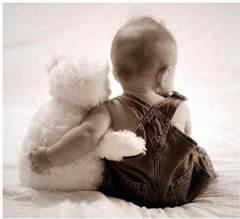 CZYM DZIECKO ŻYJE –
                                                  TEGO SIĘ UCZYJeśli dziecko żyje w atmosferze krytyki
uczy się potępiać.Jeśli dziecko doświadcza wrogości
uczy się walczyć.Jeśli dziecko musi znosić kpiny
uczy się nieśmiałości.Jeśli dziecko jest zawstydzane
uczy się poczucia winy.Jeśli dziecko żyje w atmosferze tolerancji
uczy się być cierpliwym.Jeśli dziecko żyje w atmosferze zachęty
uczy się ufności.Jeśli dziecko jest akceptowane i chwalone
uczy się sprawiedliwości.Jeśli dziecko żyje w poczuciu bezpieczeństwa
uczy się ufności.Jeśli dziecko żyje w atmosferze aprobaty
uczy się lubić siebie.Jeśli dziecko żyje w atmosferze akceptacji i przyjaźni
Uczy się tego jak znaleźć miłość.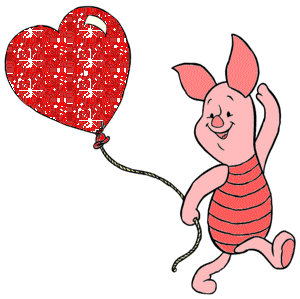 Pozytywne wybory RodzicówDawaj dzieciom przykład dobrego zachowania. Dzieci uczą się, naśladując nasze zachowania.Zmieniaj otoczenie, a nie dziecko. Niebezpieczne lub cenne przedmioty poza zasięgiem dziecka.Wyrażaj swoje życzenia pozytywnie! Mów dzieciom, czego od nich oczekujesz. Stawiaj realistyczne wymagania. Pamiętaj o tym, aby zadawać sobie pytanie, czy Twoje wymagania odpowiadają wiekowi i sytuacji dziecka.Nie polegaj zanadto na nagrodach i karach. W miarę, jak dzieci dorastają, kary i nagrody stają się coraz mniej skuteczne.

Wybierz wychowywanie bez bicia i krzyku.
  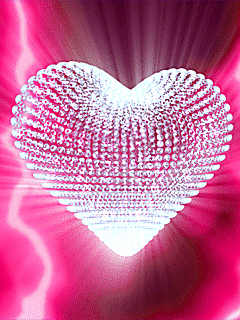 